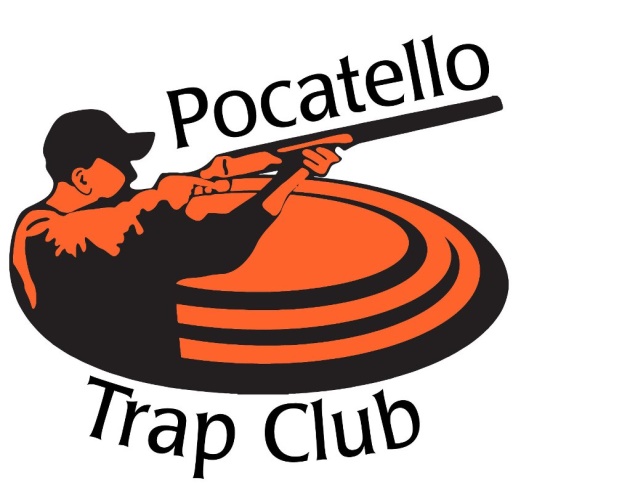 Spring League StartsApril 24th, 2019Get your 5 Person Team TogetherFind Your Sponsor, & Come Join the FunCost:			$55.00 per shooter			$65.00 Sponsor FeeObligation:	7 weeks of Shooting When:	Starting April 24th every Wednesday @ 5:00pm and every Sunday @ 1pm, except for Memorial Day weekend. Last night of league shooting will be Wednesday June 12th.There will be an end of the Season Party on Wednesday June 19th which will include a potluck and prizes to be given out then.